August 1, 2022Dear Parents,Assalamu Alaikum Warahmatullah Wabarakatuh,I pray to the Almighty Allah to find you in good health and prosperity.  The summer is coming to an end and the new school year is just around the corner.  School will begin on Wednesday, August 17, 2022.  On Friday, August 12, 2022, from 10 – 2 pm    “Come and Go” Orientation forPreschool, Day Care. Please make sure to bring an updated immunization record, Social Security Card, a note from your child’s Dr. that he/she been seen during this year.On Monday, August 15, 2022, from 10 – 2 pm, Pre-k, Kindergarten, First and Second grade.Parents will fill out the necessary paperwork.Pick up their child’s uniforms if they are ready.Drop off school supplies. Please pay your child's August tuition at this time.      Please bring the following items with you to the “Come and Go” Orientation.Your child’s school supplies.Your child’s updated shot record (if your child received any immunization during the summer).**New StudentsCopy of Social Security CardCopy for Birth CertificateYour child’s updated shot record Copy of last report card“Sit Down with the Teacher” for Preschool 1Please call (903) 565-0404 between 9:00am – 3:00pm if you have any questions.  I am looking forward to seeing you next week.Sincerely,Raghda AburayanPrincipal    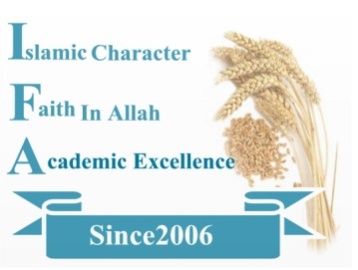 Islamic   64 East www.ifatexas.org 
  Tel: (903) 565-0404front.office06@gmail.com East Texas Islamic Society, Inc.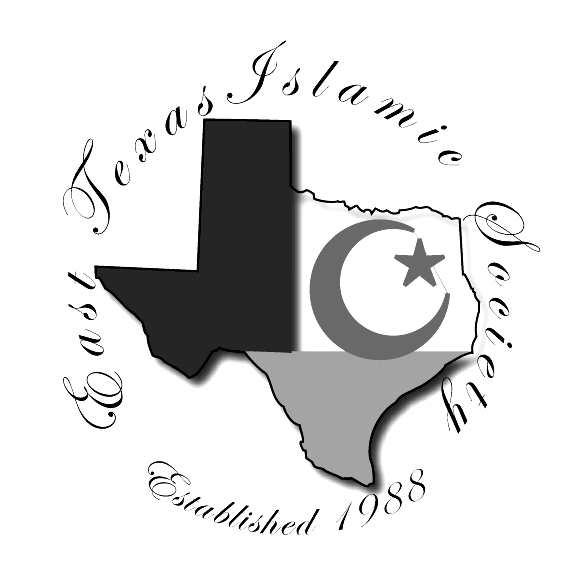 